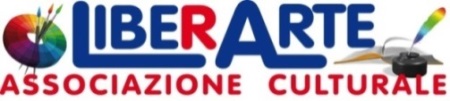 liberartesesto@virgilio.it-www.liberartesesto.netcon sede in Sesto FiorentinoVia degli Scardassieri,47bandisce l’8° CONCORSO LETTERARIO NAZIONALESAN LORENZO  2020POESIE ERACCONTISEZIONE POESIApoesie a tema libero (massimo  40 versi)SEZIONE RACCONTO BREVEracconti a tema libero (massimo 3 pagine)             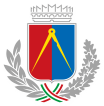            Comune di Sesto Fiorentino    Gli elaborati dovranno pervenireall’Associazione Culturale LiberArteENTRO E NON OLTREil 30 giugno 2020(farà fede il timbro postale o la data di arrivo della mail) REGOLAMENTO di partecipazione: Art.1 – Il concorso è a carattere nazionale ed aperto alla partecipazione  di concorrenti che abbiano più di 18 anni di età (maggiore età maturata entro il 31/05/2020).Art. 2 - E’ possibile partecipare con un massimo di due poesie  e un racconto. Gli elaborati potranno essere editi o inediti e in lingua italiana o dialetto con traduzione a retro. Si può partecipare ad entrambe le sezioni inviando per ciascuna la relativa quota.Art. 3 - E’ consentita la partecipazione  di scrittori di altra nazionalità mantenendo le condizioni dell’articolo 2.Art. 4 - Inviare le poesie e i racconti per e-mail oppure per posta (per motivi organizzativi non si accettano   raccomandate). Art. 5 - La quota di partecipazione  è di  euro 15 per l’invio di una o due poesie  e sempre di euro 15 per l’invio di un racconto da versare:1 ) con bonifico bancario a UBI Banca    iban n. IT 54 U 03111  38100 000000091792 2) con bollettino di conto corrente postale n. 001046845853 entrambi intestati a LiberArte ass. Culturale. Motivazione: Concorso San Lorenzo 2020.   E’ consentito inviare la quota insieme agli elaborati se si sceglie l’invio per posta. L’associazione declina ogni responsabilità in caso di mancato arrivo delle quote.Art. 6 - I premi in danaro  dovranno essere ritirati personalmente, tutti gli altri potranno essere inviati tramite posta con spese a carico dei destinatari o ritirati, con esclusione dei membri della giuria e dell’organizzazione,  previa delega firmata. Art.7 -Per motivi organizzativi è obbligatorio confermare la presenza alla premiazione sia che avvenga di persona che per delega. Chi non conferma entro una data che verrà resa nota non sarà chiamato sul palco alla premiazione e non avrà in alcun modo diritto a ricevere alcun premio né alcun diploma.L’organizzazione  si riserva il diritto di apportare eventuali modifiche al presente regolamento che si rendessero necessarie al miglior svolgimento del concorso. SEZIONI:Sezione poesia :  una o due poesie a tema libero in lingua italiana o dialetto (con traduzione obbligatoria in italiano a retro)  per un massimo di 40 versi, formato A4, carattere 12, in Times New Roman.Sezione prosa  :   un racconto breve a tema libero  per un massimo di pagine 3, formato A4, carattere 12, interlinea 1,5 in Times New Roman.Non è possibile partecipare con opere vincitrici dei primi tre premi nelle passate edizioni di questo concorso. ISCRIZIONI E SPEDIZIONELe poesie e i racconti dovranno pervenire  in busta chiusa a Vallati Lenio, Presidente di LiberArte -  Via Mozza n. 98-  50019  Sesto Fiorentino (FI) per posta non raccomandata entro e non oltre il 30 giugno 2020 (Farà fede la data del timbro postale di partenza della lettera)  oppure potranno essere inviate (sempre entro la data su indicata) per e-mail all’indirizzo di posta elettronica  liberartesesto@virgilio.it  sempre entro il 31/05/2020.Gli elaborati inviati per posta dovranno essere spediti in 4 copie di cui 3 in forma anonima  ed una riportante nome, cognome, data di nascita, indirizzo, telefono ed indirizzo mail dell’autore unitamente alla copia del versamento effettuato o ai contanti. Nel caso di invio per mail inoltrare gli elaborati, le generalità e copia della ricevuta del bonifico o del conto corrente effettuato in tre allegati distinti. In mancanza delle ricevute di pagamento o dei contanti della quota stabilita la partecipazione sarà ritenuta nulla. Ogni partecipante in ogni caso riceverà l’avviso per e-mail o per telefono della regolarità della sua partecipazione.Con l’adesione al concorso il partecipante attesta quanto sotto riportato:-L’opera è di sua produzione, esonerando l’Associazione  da ogni possibile contenzioso  anche da parte di terzi;-Accetta tutte le norme inserite nel bando di concorso;-Autorizza l’uso dei dati personali  ai sensi della legge D. Leg.vo 196/2003 a tutela della privacy e autorizza l’uso  delle opere presentate per scopi inerenti la manifestazione ed eventuali pubblicazioni nell’ambito dell’Associazione LiberArte.La partecipazione non implica  la cessione del diritto all’autore. Tutti i testi pervenuti potranno essere pubblicati sul sito www.liberartesesto.net  o riportati su materiali informativi e promozionali dei Concorsi successivi, serate di incontri culturali, etc. o nelle pagine facebook dell’associazione previa autorizzazione dell’autore.  Le opere inviate non saranno restituite. PREMI E PREMIAZIONI:Saranno premiati i primi tre classificati di entrambe le sezioni come segue:1° classificato premio euro 250,00 + targa e diploma  2° classificato premio euro 150,00 + targa e diploma3° classificato premio euro 100,00  + targa e diploma Dal  4° all’10° classificato di entrambe le sezioni, targa e diploma di finalista. Dall’11° al 20° classificato: targa e diploma di menzione d’onore. Dal 21° al 30° targa e diploma di segnalazione di merito. Dal 31° in poi diploma di partecipazione. La premiazione avverrà domenica 11 ottobre 2020 ore 10,00  a Sesto Fiorentino, presso la Casa del Popolo di Querceto, via Napoli 7 come per la passata edizione. L’evento sarà ripreso da Toscana Tv del giornalista Fabrizio Borghini. Saranno presenti rappresentanti delle istituzioni e ospiti di prestigio. Le opere classificatesi  ai primi tre posti di entrambe le sezioni saranno lette dall’attrice Ilaria Bucchioni.Dopo la premiazione è previsto un pranzo conviviale. Agli interessati saranno forniti tutti i dettagli.  PROCLAMAZIONE DEI VINCITORI:Un avviso dell’esito del concorso sarà pubblicato sul sito www.liberartesesto.net e sulle pagine facebook dell’Associazione. i vincitori saranno avvisati almeno un mese prima della premiazione.                                Giuria: Sezione poesia                                    Sezione prosaNicoletta Corsalini                              Mauro Rossi           Flora Gelli                                           Barbara Carraresi Roberta Bagnoli                                  Letizia ParigiIl giudizio della giuria è inappellabile. Per ulteriori informazioni o chiarimenti telefonare al numero:338 5053274 (Presidente dell’Associazione LiberArte Lenio Vallati)o inviare una mail a liberartesesto@virgilio.it.  Si consigliano i signori partecipanti di non aspettare gli ultimi giorni per l’invio delle opere. 